Informācija par darbinieka prasījumiemPiezīmes.1. * Dokumenta rekvizītus "paraksts" un "datums" neaizpilda, ja elektroniskais dokuments ir sagatavots atbilstoši normatīvajiem aktiem par elektronisko dokumentu noformēšanu.2. ** Ja kreditora prasījumu darbinieka vārdā iesniedz cita persona, pievieno dokumentu, kas pamato personas tiesības iesniegt darbinieka kreditora prasījumu.Nr.
p.k.Aizpilda darbinieks1.Vārds, uzvārds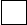 2.Personas kods – 3.Adrese korespondences saņemšanaiLV- 4.TālrunisElektroniskā pasta adrese5.Maksātnespējīgā darba devēja nosaukums vai fiziskās personas vārds uzvārdsReģistrācijas numurs vai personas kodsAizpilda darbinieksAizpilda administrators6.Prasījums par darba samaksu un atlīdzību par cita veida apmaksātu prombūtniVieta komentāram:Darba devēja neizmaksātā darba samaksu un atlīdzību par cita veida apmaksātu prombūtniVieta komentāram:7.Prasījums saistībā ar atlīdzību par ikgadējo apmaksāto atvaļinājumu:7.1. neizmantotā atvaļinājuma periodsno ... līdz ...7.2. neizmantotā atvaļinājuma dienu skaits 7.3. summa (bruto) (neto)Vieta komentāram:Darba devēja neizmaksātā atlīdzība par ikgadējo apmaksāto atvaļinājumu:7.1. neizmantotā atvaļinājuma periodsno ... līdz ...7.2. neizmantotā atvaļinājuma dienu skaits 7.3. atzītā summa (bruto) (neto)Vieta komentāram:Aizpilda darbinieksAizpilda administrators8.Prasījums par atlaišanas pabalstu:8.1. darba tiesisko attiecību izbeigšanas tiesiskais pamats (iemesls)______________________________________8.2. summa (bruto) (neto)Vieta komentāram:Darba devēja neizmaksātais atlaišanas pabalsts:8.1. Darba likuma pants, pamatojoties uz kuru izbeigtas darba tiesiskās attiecības, – .panta .daļas .punkts.Darba devējam ir  nav  pienākums izmaksāt atlaišanas pabalstu8.2. atzītā summa (bruto) (neto)Vieta komentāram:9.Kaitējuma atlīdzība sakarā ar nelaimes gadījumu darbā vai arodslimību:9.1. datums, kad noticis nelaimes gadījums darbā vai konstatēta arodslimība ...9.2. pievienota Valsts darba ekspertīzes ārstu komisijas izziņa vai cits dokuments, kas pamato sniegto informāciju  Vieta komentāram:9.3. periods, par kuru kaitējuma atlīdzība nav izmaksātano ...līdz ...9.4. summa  (euro)Darba devēja neizmaksātā kaitējuma atlīdzība sakarā ar nelaimes gadījumu darbā vai arodslimību:9.1. datums, kad noticis nelaimes gadījums darbā vai konstatēta arodslimība ...9.2. pievienota Valsts darba ekspertīzes ārstu komisijas izziņa vai cits dokuments, kas pamato sniegto informāciju  Vieta komentāram:9.3. periods, par kuru kaitējuma atlīdzība nav izmaksātano ...līdz ...9.4. atzītā summa  (euro)9.5. pievienots dokuments, kas apliecina pienākumu maksāt personai kaitējuma atlīdzību (saistību pārejas gadījumā)  9.6. kaitējuma atlīdzības summa par turpmāko periodu pārskaitīta speciālajā budžetājā 	nē 9.7.  lūdzu pārskaitīt speciālajā budžetā kaitējuma atlīdzības summu par turpmāko periodu6., 7., 8. un 9.punktā minētie prasījumi pārbaudīti _____________________________________(administratora vārds, uzvārds, amata apliecības numurs) _____________________________________(paraksts*)... (datums*)Aizpilda darbinieksAizpilda darbinieks10.Bankas norēķinu rekvizīti10.1. saņēmēja vārds, uzvārds10.2. personas kods – 10.3. bankas nosaukums10.4. konta numurs Bankas norēķinu rekvizīti10.1. saņēmēja vārds, uzvārds10.2. personas kods – 10.3. bankas nosaukums10.4. konta numurs 11.Esmu sniedzis/sniegusi visu savā rīcībā esošo informāciju un apliecinu sniegtās informācijas patiesumu. Apzinos sekas par nepatiesas informācijas sniegšanu._________________________________________(vārds, uzvārds**)_________________________________________(paraksts*)...(datums*)Esmu sniedzis/sniegusi visu savā rīcībā esošo informāciju un apliecinu sniegtās informācijas patiesumu. Apzinos sekas par nepatiesas informācijas sniegšanu._________________________________________(vārds, uzvārds**)_________________________________________(paraksts*)...(datums*)